United Way of Boone County, IllinoisOrganization Contact InformationOrganization Name:Website:Organization Exec. Dir./CEO:Email:Proposal Contact:Email:Primary Mailing Address:City, State, Zip:Telephone:Fax:Boone County Facility address (if different from above)City, State, Zip:Contact Person:Email:Telephone:Fax: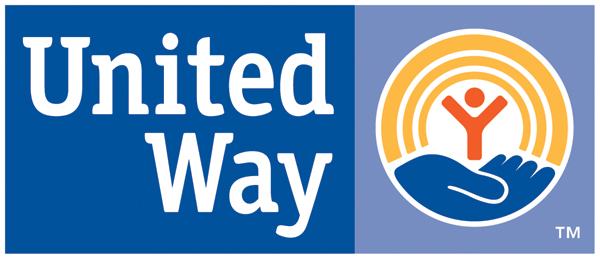 